26 de septiembre de 2019Apreciados padres,Las Escuelas Públicas del Condado de Fairfax utilizan una variedad de recursos para apoyar el aprendizaje de los estudiantes. Para que sus hijos puedan usar algunos de los recursos digitales este año, se requiere el consentimiento de los padres de acuerdo a los términos de servicio y / o política de privacidad. FCPS toma muy en serio la privacidad y seguridad de sus hijos y sigue las pautas establecidas por la legislación federal. Las herramientas que se enumeran a continuación se han revisado y aprobado exhaustivamente para su uso en FCPS.En la página adjunta pueden encontrar una explicación más detallada de cada una de estas herramientas. Después de revisar este documento, por favor fírmelo y devuélvalo al maestro de su hijo. Puede conservar el documento adjunto para referencia futura.A los estudiantes se les indica que usen su cuenta de FCPS en Google al iniciar una sesión y crear una cuenta para cada uno de estos recursos.Nombre y apellido del estudianteGradoNombre y apellido del padreFirma del padre /encargado de familiaToolPurposeTerms of Service and Privacy Policy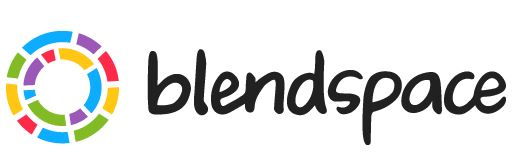 Tool for creating digital multimedia lessonshttps://www.tes.com/us/terms-and-conditions https://www.tes.com/us/privacy-policy 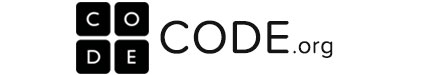 Coding and computer science lessons and activitieshttps://code.org/toshttps://code.org/privacy 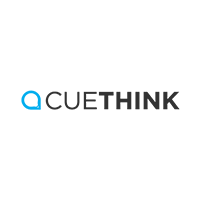 Tool for supporting problem solving in mathematicshttp://www.cuethink.com/terms-of-use/ http://www.cuethink.com/privacy-policy/ 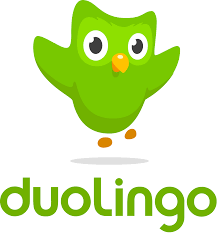 Tool for learning language through interactive activitieshttps://www.duolingo.com/termshttps://www.duolingo.com/privacy 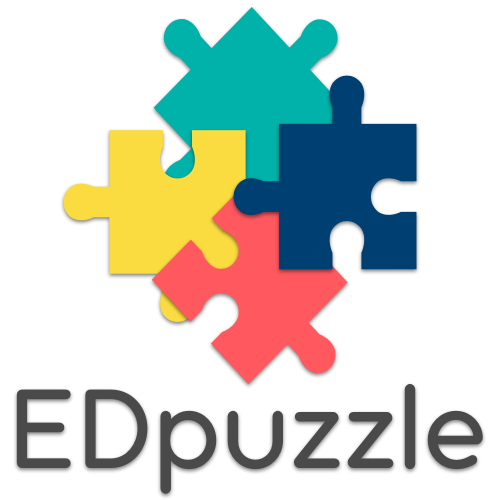 Teachers and students can annotate videos and create interactive videos for instruction.https://edpuzzle.com/terms https://edpuzzle.com/privacy 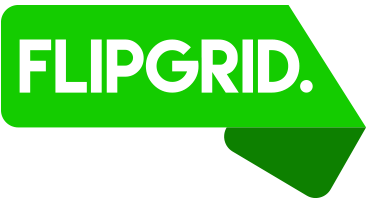 Video platform for student engagement and formative assessmenthttps://legal.flipgrid.com/ 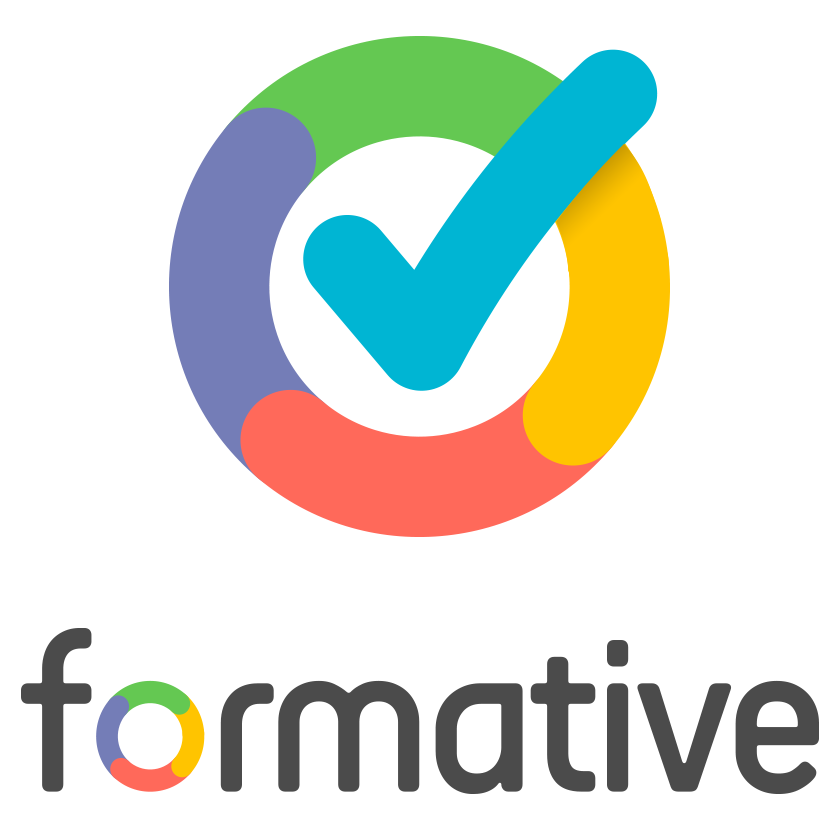 Activities that check for student understandinghttps://goformative.com/toshttps://goformative.com/privacy 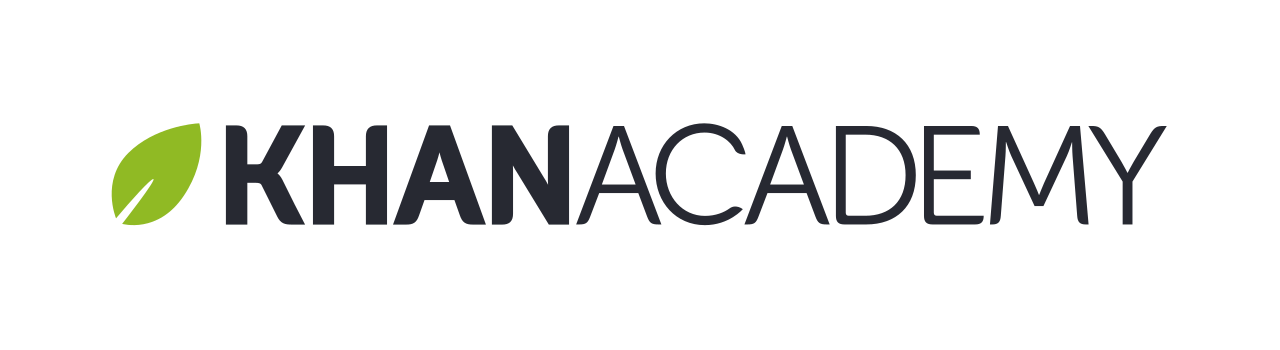 Resource for learning through videos and practice exerciseshttps://www.khanacademy.org/about/tos https://www.khanacademy.org/about/privacy-policy 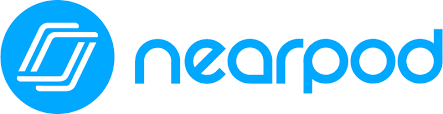 Tool for creating interactive presentations and activitieshttps://blog.nearpod.com/terms-conditions/https://nearpod.com/privacy-policy 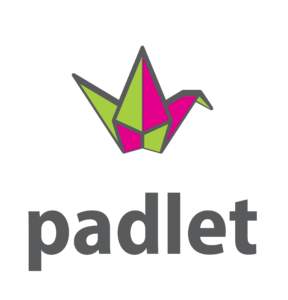 Virtual bulletin board for collaborating and creatinghttps://padlet.com/about/terms https://padlet.com/about/privacy 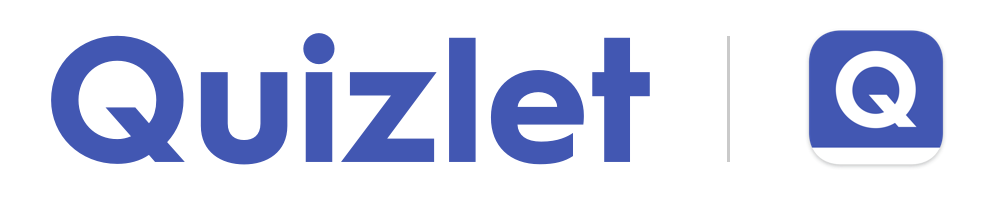 A study tool for matching terms and definitionshttps://quizlet.com/tos https://quizlet.com/privacy 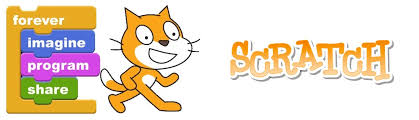 https://scratch.mit.eduProgram your own interactive stories, games, and animations — and share your creations with others in the online community.https://scratch.mit.edu/terms_of_usehttps://scratch.mit.edu/privacy_policy 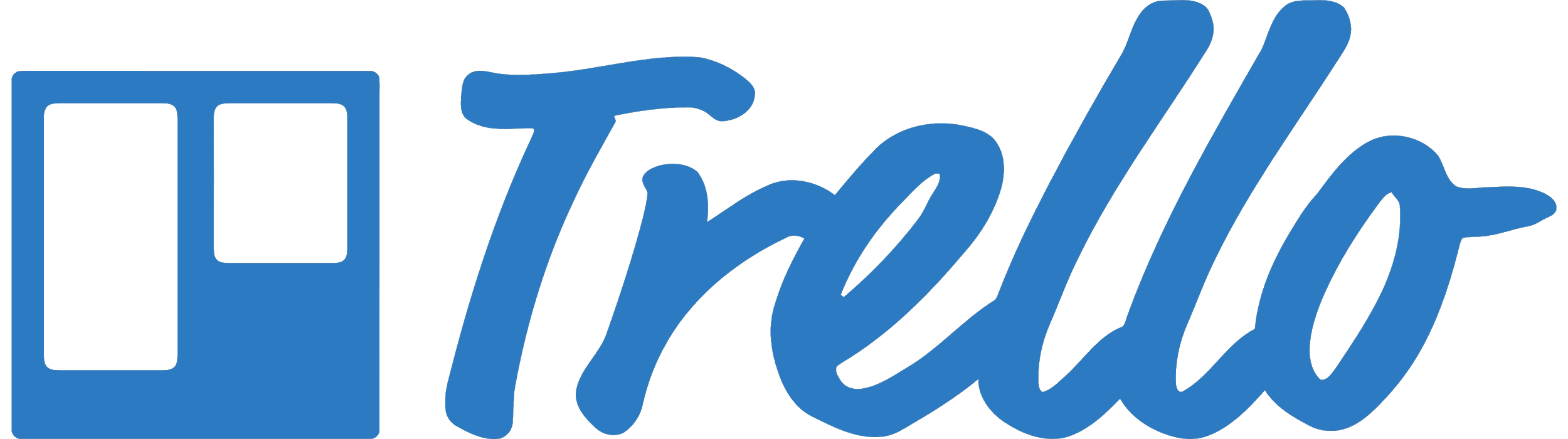 Project management and organization resourcehttps://trello.com/legal https://trello.com/privacy 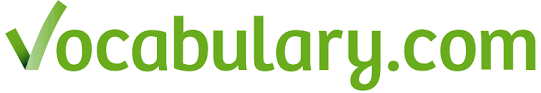 Vocabulary study resource https://www.vocabulary.com/terms/https://www.vocabulary.com/privacy/ 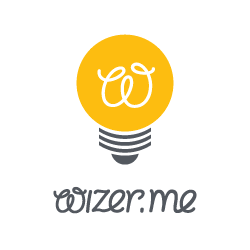 Allows teachers to combine video, audio, images, and checks for understanding, to create an interactive set of online activities for instruction.https://app.wizer.me/tos https://app.wizer.me/privacy